Mastery Foundation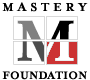 Making a Difference: A Course for Those Who MinisterRegistration FormThank you for your interest in the Mastery Foundation Making a Difference workshop.To register, please complete this form with the requested information and send it to the Registrar for your course along with a check for your deposit of $150 or full tuition made out to the Mastery Foundation. Once we receive your completed registration form, we will send you more information, which will be followed by a call from one of our team members to welcome you and to get you ready for the course.Mail the form and payment to:Kate Coluccio, Registrar152 Orchard DrivePittsburgh PA 15235This form collects your name and contact information so that we can manage your participation in our program.  We will not use this information for any other purpose.  During the program, you will be able to choose what information we retain and how we will communicate with you.  If you have any questions or concerns about this, please let us know.  You can read our full privacy policy at http://www.masteryfoundation.org/downloads/mastery-foundation-privacy-policy-june-2018.pdfLocation and date of courseFirst NameLast NameName you like to be calledOrganization, if anyTitleAddress 1Address 2CityState or CountyZIP/Postal CodeCountryPreferred PhoneSecond PhonePreferred EmailFaith AffiliationArea(s) of ministry/serviceHow did you hear about the workshop?Dietary Restrictions